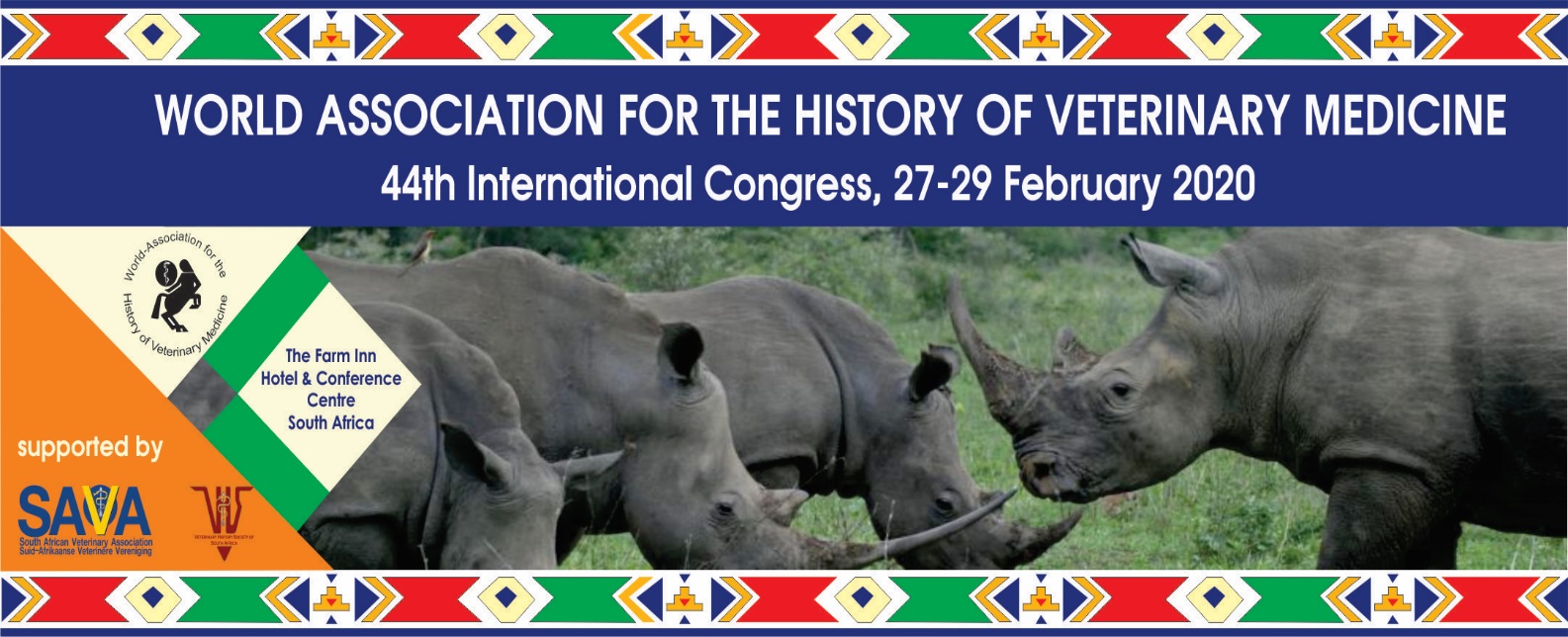 ACCOMMODATION BOOKING FormPlease complete all information below and send back to the Congress Secretariat.All accommodation bookings will require payment within 7 days of reservation booking.Accommodation payments can be made via PayFast (online) but is subject to a 4.5% processing fee. Electronic transfers are free of charge and no processing fee will be added.Once we receive the booking form, a PayFast link will be sent to you for payment processing.Send the completed form to Corné Engelbrecht at the Congress Secretariat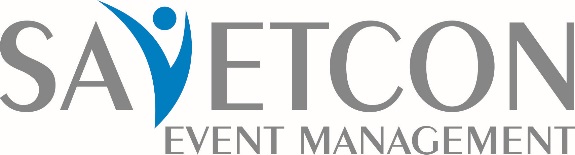 Tel: +27(0)71 587 2950corne@savetcon.co.zawww.savetcon.co.za Booking dateName & SurnameArrival dateDeparture dateDeparture dateRoom type (single/double)Invoice to be made out toInvoice addressDo you require shuttle services from OR Tambo Int. Airport to the Farm Inn return?If yes, please provide your arrival and departure flight number and timesIf yes, please provide your arrival and departure flight number and times